О включении выявленного объекта археологического наследия, 
в перечень выявленных объектов культурного наследия,
расположенных на территории Республики Марий ЭлВ соответствии со статьей 16.1 Федерального закона от 25 июня 2002 г. № 73-ФЗ «Об объектах культурного наследия (памятниках истории и культуры) народов Российской Федерации», статьей 4 Закона Республики Марий Эл от 4 декабря 2003 г. № 50-З «О сохранении объектов культурного наследия (памятников истории и культуры) народов Российской Федерации в Республике Марий Эл»,
руководствуясь Положением о Министерстве культуры, печати
и по делам национальностей Республики Марий Эл, утвержденным постановлением Правительства Республики Марий Эл от 15 ноября
2012 г. № 418 п р и к а з ы в а ю :1. Включить в перечень выявленных объектов культурного наследия, расположенных на территории Республики Марий Эл,
выявленный объект археологического наследия «д. Большие Памъялы. Могильник», расположенный по адресу (местоположение): Республика Марий Эл, Килемарский район, д. Большие Памъялы, западная часть земельного участка с кадастровым номером 12:03:1601001:175, смежный участок с земельным участком по адресу Республика Марий Эл, 
Килемарский район, д Большие Памъялы, ул. Комсомольская, позиция 51.2. Контроль за исполнением настоящего приказа оставляю
за собой.Приказ подготовила: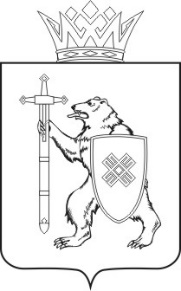 МАРИЙ ЭЛ РЕСПУБЛИКЫНТӰВЫРА, ПЕЧАТЬ ДА КАЛЫК-ВЛАКЫН ПАШАШТ ШОТЫШТОМИНИСТЕРСТВЫЖЕМИНИСТЕРСТВО КУЛЬТУРЫ,ПЕЧАТИ И ПО ДЕЛАМНАЦИОНАЛЬНОСТЕЙРЕСПУБЛИКИ МАРИЙ ЭЛШ Ӱ Д Ы КП Р И К А З. №И.о.министра культуры, печатии по делам национальностей Республики Марий ЭлМ.И.МатвеевКонсультант А.С.МелединаСогласовано:Начальник отдела по сохранению, использованию и охране объектов культурного наследияА.И.Михеева